臺北市政府新聞稿發佈機關：臺北市政府客家事務委員會發佈日期：108年5月09日主辦單位：臺北市政府客家事務委員會新聞聯絡人：臺北市客委會　  徐家敏 02-27026141分機302 業務聯絡人：臺北市客委會　　林志穎 02-27026141分機225寫下我們的客家故事!2019後生文學獎徵文開跑囉!	邁入第五年的「後生文學獎」，徵文活動開始了! 凡是年齡40歲以下的民眾，不限國籍，只要對客家文化懷抱熱忱，都歡迎前來投稿報名，徵文主題為客家的故事、性別議題及文化特性，徵選類別有短篇小說、散文、小品文與客語詩，邀請愛好文學的讀者們，一起加入這場客家的文學盛宴。	後生，是傳承客家傳統重要關鍵，肩負起延續客家文化命脈，藉由淬煉而出的生命力及無限創意，將客家文化的多元認同，推上世界文學舞台，展現客家風貌。而本屆後生文學獎主題為「轉來．來轉」，透過這兩字的組合，以故鄉為原點，集結創作者們一起攜手『轉來』，再齊心『來轉』，凝聚客家精神，抒發客家回憶與想法，以文學的姿態發散傳承的意念。	本次徵文比賽設有短篇小說、散文、小品文及客語詩四個類別，每類別將評選首獎1名、優選1名、佳作3名，同時集結得獎作品出版作品集，以鼓勵讀者踴躍創作，報名簡章下載可至：臺北市政府客家事務委員會網站https://hac.gov.taipei/  聯經出版公司官方網站http://www.linkingbooks.com.tw/LNB/《聯合文學》雜誌官方網站http://www.unitas.me/徵文組別短篇小說｜5,000-10,000字散文｜1,200-5,000字小品文｜600-1,200字客語詩｜30行以內活動詳情內容請下載以下簡章word檔，報名繳交之電子檔請掃下方QRcode，詳細資訊請電洽(02)8692-5588 分機 5330 陳小姐。          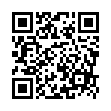 